  מסכת יבמות דף ג עמוד בטעמא דכתב רחמנא עליה, הא לאו הכי, ה"א אחות אשה מייבמת, מאי טעמא? דאמרינן: אתי עשה ודחי לא תעשה. אימר דאמרינן אתי עשה ודחי לא תעשה - לא תעשה גרידא, לא תעשה שיש בו כרת מי דחי? ותו, לא תעשה גרידא מנלן דדחי?  דף ד עמוד אדכתיב: לא תלבש שעטנז, גדילים תעשה לךעשה דוחה לא תעשהאין עשה דוחה לא תעשה שיש בו כרתהגמרא מניחה שאין עשה דוחה לא תעשה שיש בו כרת, ומתלבטת מדוע אם כן היה צורך לאסור יבום אחות אישה. למסקנה היא מציעה כמה  אפשרויות: 1. "סד"א תיתי במה מצינו מאשת אח, מה אשת אח מייבמה, אף אחות אשה תתייבם...כי איצטריך עליה - היכא דנשא מת ומת ואח"כ נשא חי. 2. ואי בעית אימא: אתיא בהיקישא מדרבי יונה; דאמר רבי יונה, ואיתימא רב הונא בריה דרב יהושע, אמר קרא: כי כל אשר יעשה מכל התועבות האלה ונכרתו, הוקשו כל העריות כולן לאשת אח, מה אשת אח שריא, אף כל עריות נמי שריין, כתב רחמנא עליה...  3.רבא אמר: ערוה לא צריכא קרא, דאין עשה דוחה לא תעשה שיש בו כרת, כי איצטריך קרא - למיסר צרה...   אמר רב אשי: מתני' נמי דיקא, דקתני: חמש עשרה נשים פוטרות צרותיהן, ואילו פטורות ופוטרות לא קתני, שמע מינה...  א"ל רב אחא בר ביבי מר לרבינא, ה"ק משמיה דרבא: צרה נמי לא איצטריך קרא, כי איצטריך קרא - למישרי צרה שלא במקום מצוה".המקור לכך שעשה דוחה לא תעשה רגיללא תעשה רגיל נדחה מפני עשה על פי לימוד מציצית: "לא תלבש שעטנז, גדילים תעשה לך". בהמשך הגמרא מבררת שלימוד זה מתאים לרבי ישמעאל, מציעה שלפי חכמים הלימוד הוא מדחיית איסור הקפה בידי עשה הגילוח של מצורע ונזיר, ודוחה אפשרויות אלו כמקורות, מאחר שהקפה היא לאו שאינו שווה בכל, ונזירות נתנה לשאלה. המסקנה היא שגם לפי חכמים העקרון נלמד מציצית. ללימוד מציצית ישנה השלכה. לכאורה ניתן ללבוש ציצית בלי כלאיים. כתב הרמב"ן: "הא דקאמרינן כתב רחמנא צמר ופשתים, דאפילו צמר לפשתים ופשתים לצמר. פי' ולית לן דר"ל דאמר לקמן כל מקום שאתה מוצא עשה ול"ת אם אתה יכול לקיים את שניהם מוטב ואם לאו יבא עשה וידחה לא תעשה, דהא הכא יכול לקיים את שניהם הוא, ואפילו הכי דחי. והכי נמי אמרינן עלה במנחות, ויש שסובר דריש לקיש בעלמא איתמר, אבל כלאים בציצית לגמרי הותר בסמוכין וההיא דמנחות דחייה בעלמא היא. ולא נהירא לי, דהא מהכא גמרינן לכל התורה דאתי עשה ודחי לא תעשה. ואם כן, נימא דאפילו בדאפשר לקיים את שניהם לידחי דומיא דציצית! אלא ש"מ בציצית נמי אתמר". אלא שהרמב"ן עצמו נוקט את הפירוש שדחה, כשהוא משתמש בכלל של ריש לקיש כהנחת יסוד: "אני אומר שסדין בציצית לאו מתורת עשה ולא תעשה הוא דמידחי, שא"כ כל מקום שאפשר לקיים את שתיהן מוטב, ובמס' מנחות בפ' התכלת (ל"ט ב') אמרינן דאפי' לטלית של צמר עבדינן לבן של פשתים, אלא מדין היקישא אתי לן סדין בציצית".הרשב"א מנסה ליישב את סוגייתנו עם דברי ריש לקיש. "לבן של צמר בשל פשתים ושל פשתים בשל צמר בדלית ליה ממיניה, וא"א לקיים מצות ציצית בלא דחיית ל"ת, אבל היכא דאיכא ממין הכנף אין מטילין לו אלא מינו, וכדר"ל דאמר כ"מ שאתה מוצא עשה ול"ת אם אתה יכול לקיים את שניהם מוטב, ואם לאו יבא עשה וידחה ל"ת. הלכך, בדאיכא מינו אתה יכול לקיים את שניהם. אבל היכא דליכא מיניה, אי אתה יכול לקיים את שניהם".                                          להבנת דברי הרמב"ן נקדים: שנינו במנחות:   "אמר שמואל משמיה דלוי: חוטי צמר פוטרין בשל פשתן. איבעיא להו: של פשתן מהו שיפטרו בשל צמר? צמר בשל פשתים הוא דפטר, דכיון דתכלת פטרה - לבן נמי פטר, אבל פשתים בצמר לא, או דלמא כיון דכתיב: לא תלבש שעטנז צמר ופשתים יחדו גדילים תעשה לך, לא שנא צמר בפשתים ולא שנא פשתים בצמר?". דהיינו: ברור שחוטי צמר פוטרים בשל פשתן, כיוון שבלאו הכי יש תכלת בצמר הציצית המצורפת לפשתן. אולם כשיש בגד צמר, תכלת הצמר מתאימה לו היטב, ללא צורך ביצירת כלאיים. האם בכל זאת נתיר ציצית פשתים? רב יהודה מתיר. "האי דפשיטא ליה טפי דחוטי צמר פוטרין בשל פשתן- היינו משום דבלאו הכי איכא כלאים. אי נמי מדאורייתא (דרחמנא) שרייה, ורבנן הוא דגזור דכיון דאפשר לקיים שניהם אבל מדאורייתא שרי דכלאים ממש הותר אצל ציצית ולאו משום דחיה. והא דמסקינן לעיל דפוטר היינו מדאורייתא, אי נמי מסקנא לא קיימא הכי". לפי זה מתרץ הרב ישראלי את הסתירה בדברי הרמב"ן: כשיש תכלת, ציצית היא בגדר הותרה, ועל זה דיברו שמואל במנחות, והרמב"ן במסכת שבת. סוגייתנו – ודברי הרמב"ן שעליה- דנים בציצית כשאין תכלת. אז אין הבדל בין צמר בפשתן לבין פשתן בצמר, ושניהם מותרים רק בגדרי עשה דוחה לא תעשה. על כך מעיר הרמב"ן שסוגייתנו חולקת על ריש לקיש. שעל פי ההגבלה של ריש לקיש אין להתיר צמר בפשתים, כיוון שאפשר לקיים שניהם. ציצית אחרת, במצב שאין תכלת,  היא המקור לכך שעשה דוחה לא תעשה. היחס בין הלאו לבין העשהלאו חמור מעשה, שאינו דומה עובר רצונו יתברך באקטיביות, למבטל רצונו בפסיביות. מפורש בפרקנו:"עשה דוחה את ל"ת, לאו לא תעשה חמור מיניה? וקאתי עשה ודחי ליה" ראיה נוספת לדבר: "עבר אדם על מצות עשה שאין בה כרת ועשה תשובה אינו זז משם עד שמוחלין לו. ובאלו נאמר שובו בנים שובבים ארפא משובותיכם וגו', עבר על מצות לא תעשה שאין בה כרת ולא מיתת בית דין ועשה תשובה, תשובה תולה ויום הכפורים מכפר". אם כן, מדוע עשה דוחה לא תעשה?כתב רב ניסים גאון לגבי ציצית, מקור הלימוד:"ידענו כי זה לא תעשה אינו שוה בכל דבר, אלא מיוחד הוא. וכי הציווי שנאמר אחריו הוא תנאי עליו וכי לא בא להזהיר אלא על לבישת כלאים חוץ ממצות ציצית, אבל מה שהוא מעורב מחוטי פשתן עם הטלית של צמר שהיא מצוה, אינו נכנס בזו האזהרה אלא מותר הוא. ואמרו חכמים שדבר זה עיקר הוא שנסמוך עליו, וכי כל אזהרה שאין עמה כרת שבתורה כך היא דרכה: שבעת שאירע חיוב מצות עשה - נדחה האזהרה שהיא לא תעשה, ונקיים הציווי שהוא עשה ותבוא מצות עשה ותדחה לא תעשה כי האזהרה של לאו על זה התנאי נאמרה".  ממשיך הגאון ואומר:וכן אמרו רז"ל (ספרי פ' תצא) :'מחלליה מות יומת' 'וביום השבת שני כבשים בני שנה' - שניהן בדיבור אחד נאמרו. 'ערות אשת אחיך' ו'יבמה יבוא עליה' - שניהן בדיבור אחד נאמרו. מה שאי אפשר לבשר ודם לומר שנא' אחת דיבר אלהים שתים זו שמענו. הבן דבר זה ושמור אותו כי הוא ספק גדול והרי גלינו אותו. ומזה העיקר אמרו רז"ל בתלמוד: כל מקום שאתה מוצא עשה לא תעשה, אם אתה יכול לקיים את שניהם מוטב ואם לאו יבא עשה וידחה לא תעשה". דברי הגאון כורכים עשה הפוגש בלא תעשה ודוחה אותו, עם התנגשות תמידית שלכאורה איננה התנגשות. מסתבר לבאר, שכאשר ביצוע עשה כרוך תמיד בעבירה על לאו, ניתן להבין שהלאו איננו קיים, אחרת אין משמעות לעשה. קשה לומר שהקרבת מוסף דוחה את השבת. בהיותה מצווה בכל שבת יש לכאורה להבין שזהו חלק ממהות השבת. הוא הדין באיסור אשת אח ביבום. האיסור הותר לגמרי, "דשאני אשת אח דמצותו בכך ואי אפשר בענין אחר לקיים מצות יבום, דאל"כ בטלה מצות יבום". למסקנת הגמרא בהמשך דברי ריש לקיש "כל מקום שאתה מוצא עשה ולא תעשה, אם אתה יכול לקיים שניהם מוטב, ואם לאו - יבא עשה וידחה את לא תעשה", לא נאמרו לגבי יבום. אין צורך להורות על חליצה כדי לקיים את שניהם. עקרון זה הכרחי הוא, שאם לא נאמר כן, לא ניתן לקיים את המצווה לסקול מי שהתחייב סקילה למשל, שהרי תמיד יש כאן פיקוח נפש. מובן שאין כלל פיקוח נפש לגבי עבריין זה.  אמנם, אפילו לגבי ציצית ניתן להוסיף סברה דומה: בפשתים ההתנגשות היא תמידית."אעפ"י שאם היה לובש טלית של צמר היה יכול לקיים בו מצות תכלת בלא דחיית הלאו, אין זה 'אפשר לקיים שניהם' דלא מצינו שאסרה תורה ללבוש טלית של פשתים משום דאי אפשר לקיים בו תכלת בלא דחיית הלאו".הריב"א בתוספות ממשיך כיוון זה, וסובר שכשיש עשה, הלאו בטל אף אם אינו נדחה, כגון שיש עשה כנגד עשה ולא תעשה. "דנהי דלא דחי, מיהו אם עבר על אותו לאו אינו לוקה דהא דלא דחי היינו משום עשה אבל הלאו כמאן דליתיה דעשה דחי ליה". אולם בדברי  רב ניסים גאון עצמו משמע אחרת: "אבל לא תעשה ועשה.. אין עשה דוחה אותם". יש מקום לאבחנה נוספת, בין פגישה אקראית לחלוטין בין העשה לבין הלאו, לבין פגישה קבועה, לפחות בחלק מהמקרים: "בתוספות רבינו פרץ למסכת עירובין מובא בשם הריב"א חידוש נוסף, שעשה דוחה לא תעשה רק כשעיקרה של המצווה שייך במקום איסור לאו, כמו כלאיים בציצית, שמצוות ציצית היא להטיל פתיל תכלת העשוי מצמר בכל בגד, אף בגד פשתים, אבל כאשר העשה מתנגש עם האיסור באופן חד פעמי- אין האיסור נדחה על ידי העשה, מפני שאי אפשר לומר שהאיסור אינו קיים. בדרך זו הוא מסביר את האמור בגמרא שם, שאם התערב דם הטעון מתנה אחת על המזבח עם דם הטעון ארבע מתנות, אין אומרים שהעשה של נתינת דם בארבע מתנות דוחה את האיסור של בל תוסיף, שכיוון שבדרך כלל אין העשה קשור לאיסור – האיסור במקומו עומד, ואי אפשר לקיים את המצווה במקום שיש איסור". בסוגיה של כבוד הבריות הדוחה לא תעשה, מוזכר גם כהן הקובר מת מצווה. ההלכה המרכזית הנאמרת שם היא שניתן לדחות לא תעשה בשב ואל תעשה. רש"י מוסיף: "טומאת גופיה שהותרה לכהן ולנזיר ליטמא למת מצוה, דקא מעקר בידים מפני כבוד הבריות דלאו שב ואל תעשה הוא, היינו טעמא דלא גמרינן מיניה - דהתם לאו כבוד הבריות הוא דדחי לא תעשה דידה, דמעיקרא כשנכתב לא תעשה דטומאה - לא על מת מצוה נכתב, כשם שלא נכתב על הקרובים". בעלי התוספות מעדיפים חילוקים שנמצאים גם בסוגייתנו:,ולא נהירא, דא"כ כל מקום דאמרי' שעשה דוחה ל"ת, לקרי שב ואל תעשה וכו' והיאך קרי ליה 'דחייה'? אימא שאינו דחייה, דהתם לא נאמר הלאו! ועוד דהא מילה ותמיד ופסח דדחו שבת כדאמרינן פרק אלו דברים (פסחים דף סט:), אלמא מקרי שפיר דחייה. אלא נראה דמנזיר לא גמרינן דמה לנזיר שכן ישנו בשאלה. וכן מכהן, מה לכהן שכן לאו שאינו שוה בכל". הרמב"ן עומד על כך שלפי דבריהם מסקנת הסוגיה היא להתיר מפני כבוד הבריות אפילו איסורי דאורייתא "וזו קולא קשה מאד". לכן הוא מצדד בשיטת רש"י וכותב שטומאה "לאו דיחוי הוא, דחד שמא הוא, ולא מיקיים האי אלא בדעבר על האי. אין קבורת מצווה בלא טומאה לעולם. אלא... סדין בציצית... כי האי גוונא מקרי דיחוי, דהא אינהו גופיה מצי למעבד מצווה ד..ציצית כי לא עבר עלייהו בלאו.. ודמיא הא מילתא ל..יבום ... עשה דיבמה לגבי לאו דאשת אח לא מקרי דיחוי, דהא ליתיה אלא בהכי".הרמב"ן משווה כהן במת מצווה ליבום. לכאורה יש מקום לחלק: מת מצווה ניתן לקבור על ידי ישראל, שאף אם טומאה יש כאן, לאו אין כאן. נראה שהרמב"ן נשמר מכך והדגיש שאין דרך אחרת ש'אינהו גופיה' יוכל לעשות את המצווה. מכל מקום חידוש יש כאן. פרשנות שונה לשיטת רש"י מציעים הפני יהושע והרב קוק. יסוד החילוק הוא המיקום בתורה: "כיון דמת מצוה נכתב בהאי קרא דטומאה ממש, בכהן הדיוט להתירו בקרובים, ובכהן גדול ונזיר לאסור בקרובים ולהתיר מת מצוה מקרא דלאביו ולאמו, א"כ משמע להדיא, דכמו שהתירה התורה בפירוש בכהן הדיוט בקרובים ,דלא קאי הלאו דטומאה עלייהו, דכתיב: כי אם לשארו ואדרבא מצוה לטמאו -ה"ה במת מצוה בכהן גדול ונזיר. משא"כ בשאר עשה דדחי לא תעשה- לא נאמרה העשה אצל הלא תעשה, וא"כ הלא תעשה לכל ישראל נאמרה. אלא דמילף ילפינן מכלאים בציצית, וא"כ שפיר שייך למגמר מיניה שכל עשה דוחה לא תעשה".גם כשמדובר בדחייה רגילה, אין הכרח להיצמד בהיתר רק לקיום המצווה. בעלי התוספות מציעים כמה קולות בציצית: בלילה, בשאולה וכשאישה לובשת: "אור"ת דהכא נמי אשמעינן דאפילו בלילה אין בה משום כלאים, אף על גב דלאו זמן ציצית היא, דלגמרי התיר הכתוב כלאים של ציצית"."טלית שאולה...י"מ דאם היא של כלאים כגון תכלת דאסורה כיון דפטורה מדאורייתא ואומר ר"ת דאין לחוש... כל טלית דאשתרי בה כלאים דהיינו בתכלת, מותר בכל ענינים: בין להתעטף בין להציע תחתיו, בין לו בין לחבירו בין לאשתו בין ביום בין בלילה, דלגמרי שרא ביה כלאים"גם בגדי כהונה שיש בהם כלאיים  "אישתרו בכל ענין אפילו שלא בעידן עבודה".הר"י חולק על רבינו תם. לדעתו הן בציצית והן בכלאיים בבגדי כהונה מדובר בדחייה רגילה של עשה את לא תעשה, ואין להתיר ציצית לאישה או בלילה, וכן לא בגדי כהונה.הראב"ד מסכים עם היתר בגדי כהונה, אך לא עם היתר ציצית כלאיים לנשים. מסביר השאגת אריה: "כבר העתיק הרא"ש שם מדברי התוס', דה"ט דהותר כלאים בבגדי כהונה לגמרי משום דלא ניתנה תורה למלאכי השרת דכשיגמור עבודתו יפשטם מיד ולא ישהה עליו כלל. הילכך כשהתירה התורה לבישה לגמרי התירה אפי' שלא בשעת עבודה". הנצי"ב סייג את היתר הראב"ד עוד יותר, לאבנט בלבד, לדבריו מאחר שהאבנט קשה, אין בלבישתו איסור כלאיים.שיעור זה נכתב לראשונה עבור מגידי השיעור של מעלה   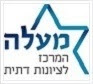 לתגובות: shnufi@gmail.com                           יעקב פלג